Order of Operations (KCA#1)
The following examples show how to simplify an expression using the order of operations. 

Example 1: 

Example 2: Compute with Integers  (KCA #1 and #4)Addition of Integers with the Same Sign

Add the absolute values of both integers and keep the common sign.

Example: Find -12 + (-26). |-12| + |-26| = 12 + 26 = 38Since both of the integers are negative, the result is negative. Thus, -12 + (-26) = -38.
Addition of Integers with Different Signs

Subtract the smaller absolute value from the larger absolute value and give the result the sign of the integer with the larger absolute value.

Example: Find -7 + 13. |13| - |-7| = 13 - 7 = 6Since the integer with the larger absolute value (13) is positive, the final result is positive. Thus, -7 + 13 = 6.SUBTRACTING WITH INTEGERSSubtraction with integers should first be rewritten as adding the opposite. Then, follow the rules above for addition of integers. 

Example 1: Find -18 - 13. 

First, rewrite -18 - 13 as adding the opposite: -18 + (-13). Then use the addition rule for adding integers with the same sign. |-18| + |-13| = 18 + 13 = 31Since both of the integers are negative, the result is negative. Thus, -18 - 13 = -18 + (-13) = -31.
Example 2: Find -16 - (-42). 
First, rewrite -16 - (-42) as adding the opposite: -16 + 42. Then use the addition rule for adding integers  with different signs. |42| - |-16| = 42 - 16 = 26Since the integer with the larger absolute value (42) is positive, the final result is positive. Thus, -16 - (-42) = -16 + 42 = 26.Example 3: Find 37 - (-59). 

First, rewrite 37 - (-59) as adding the opposite: 37 + 59.

Then, use the addition rule for adding integers with the same sign. |37| + |59| = 37 + 59 = 96Since both of the integers are positive, the result is positive. Thus, 37 - (-59) = 37 + 59 = 96.Multiplication of Positive and Negative Integers

If two integers have the same sign, then their product will be positive.

If two integers have different signs, then their product will be negative.

Example 1: Find 8 × -4. 8 × 4 = 32Since the integers have different signs, the product is negative. Thus, 8 × -4 = -32.

Example 2: Find -3 × -5. 3 × 5 = 15Since the integers have the same sign, the product is positive. Thus, -3 × -5 = 15.--------------------------------------------------------------------------------------------------------Division of Negative and Positive Integers

If the numerator and the denominator have the same sign, then the quotient will be positive.

If the numerator and the denominator have different signs, then the quotient will be negative.

Example 1: Find -28 ÷ 4. 28 ÷ 4 = 7Since the numerator and the denominator have different signs, the quotient is negative. Thus, -28 ÷ 4 = -7.

Example 2: Find -20 ÷ -5. 20 ÷ 5 = 4Since the numerator and the denominator have the same sign, the quotient is positive. Thus, -20 ÷ -5 = 4.Real Number Subsets (KCA #3)
Natural numbers - {1, 2, 3, 4, 5, 6, 7, ...}


Whole numbers - {0, 1, 2, 3, 4, 5, 6, ...}

The natural numbers are a subset of the whole numbers.


Integers - {..., -3, -2, -1, 0, 1, 2, 3, ...}

The whole numbers are a subset of the integers.


Rational numbers - { p/q | p and q are integers, with q 0}

Examples: 1, 2, 2 1/2, 3.75, 5, 6.20 

The integers are a subset of the rational numbers.


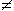 
Irrational numbers - {x | x is a real number that is not rational}

Examples: = 3.141592654..., e = 2.718281828..., 2 = 1.414213562...


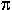 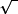 
Real Numbers - {x | x is a rational or irrational number}


Key things to remember: Natural Numbers Whole Numbers Integers Rational Numbers Real Numbers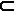 The Real Numbers can be split up into Rational and Irrational Numbers.  Example problems:    1. Which of the following groups listed below is a subset of the whole numbers? Rational NumbersReal NumbersNatural NumbersIrrational NumbersIntegersIII only   I, III, and V onlyV onlyIII and V only2. (tip -remember the square root of 49 is 7, and the square root of 121 is 11. Those are not irrational numbers)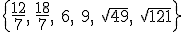 
The numbers shown above belong to which of the following subsets of the real numbers? IntegersNatural NumbersIrrational NumbersRational NumbersWhole NumbersIII onlyI, III, and V onlyV onlyIII and V onlyII, III and IV onlyAll of the numbers do not belong to any one group.IV onlyIII onlyReal World Problems (KCA #6)
UNDERSTAND THE PROBLEM This is the most important step. Identify what the problem is asking you to solve for. Weed out any unnecessary information given in the problem. DEVISE A PLAN How will you go about solving the problem? Identify which skills you have learned that can be applied to solving the problem. CARRY OUT THE PLAN Perform the necessary calculations to solve the problem. 
REVIEW YOUR WORK Does your answer seem reasonable? Check for careless mistakes. Examples Problems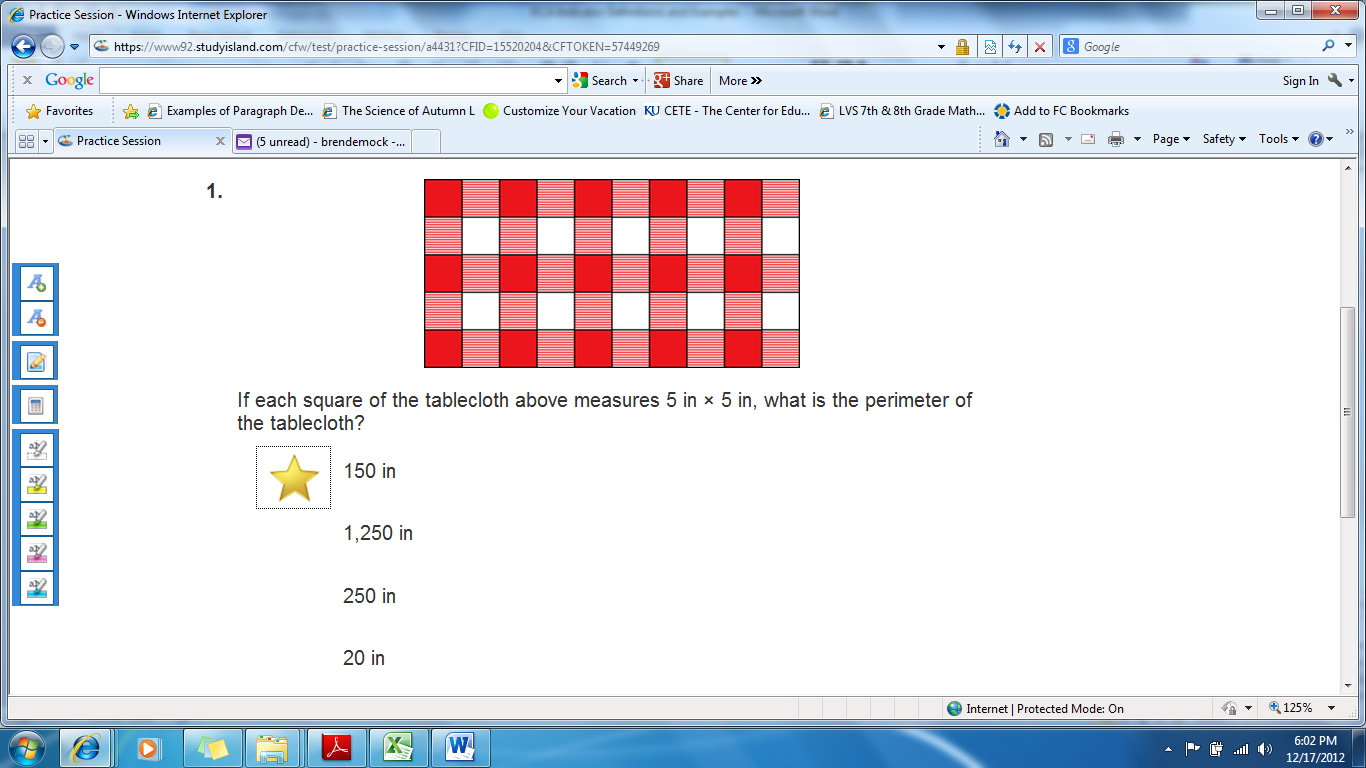 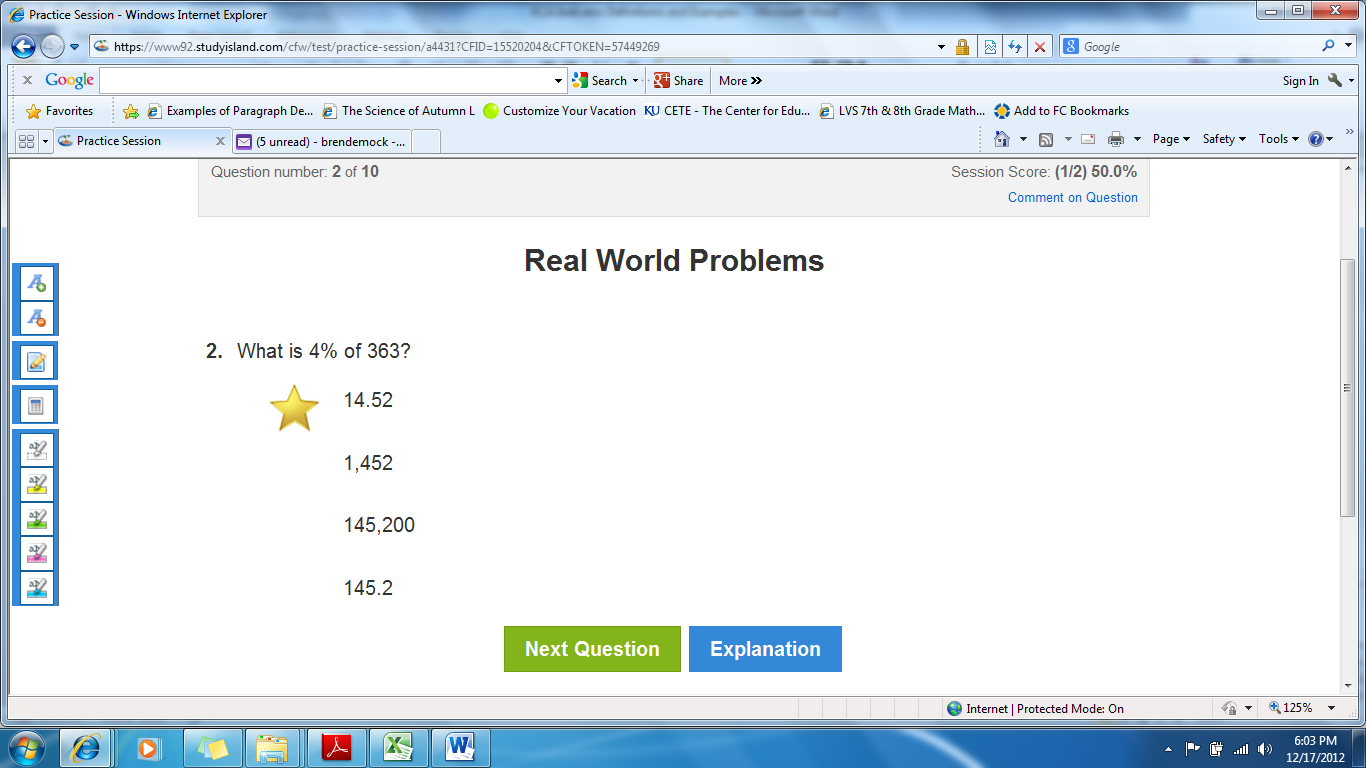 TIP:  To find the percentage of a number simply multiply the percentage times that number.  Move the decimal 2 places to the left to find the convert percentage to a decimal.  (4% = .04 = 4 hundredths = 4 per 100 Percent = per 100.  363X .04     14.521. 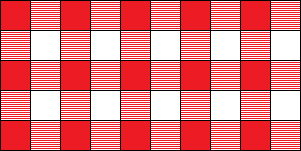 If each square of the tablecloth above measures 5 in × 5 in, what is the perimeter of the tablecloth?2. What is 4% of 363?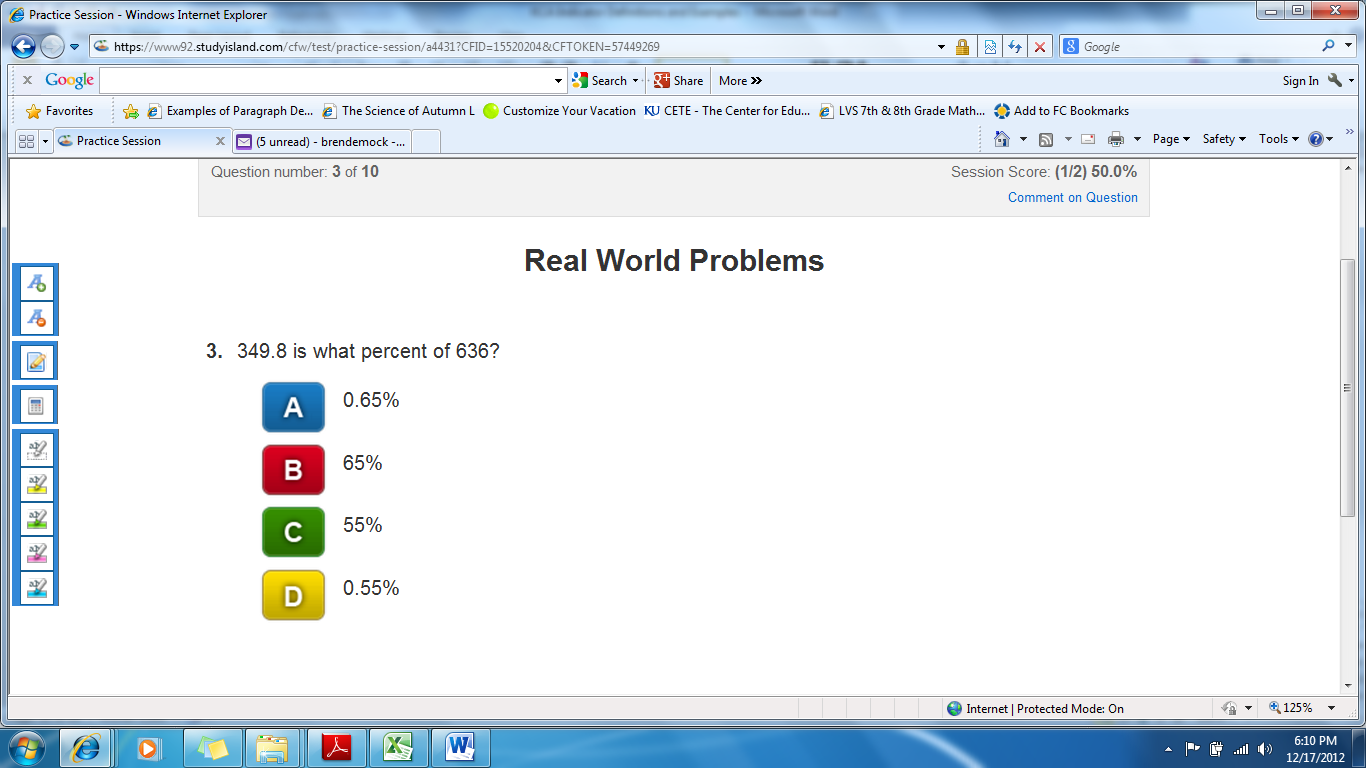 ?     x  636 = 349.8     	349.8 / 636 =  .55  (55%)Linear Equations  (KCA #7)EXAMPLESLinear Equations (KCA # 8 & 11)Given a line in the plane, the ratio of the change in y to the change in x as you move from left to right is the slope of the line.

If a line passes through two distinct points P1(x1, y1) and P2(x2, y2) where x1 x2, then its slope is given by the formula 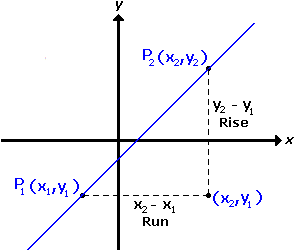 

A line that goes up from left to right has a positive slope.
A line that goes down from left to right has a negative slope.
A horizontal line has a slope of zero.
A vertical line has an undefined slope.Example 1:

Graph equation: y = (-2/3)x + 2 

The y-intercept of the equation is 2, so first put a point on the graph at (0,2). 

Then, the slope of the equation is -2/3, so from the point (0,2) put the next point 2 down and 3 to the right at (3,0). 

Connect the two points with a straight line. 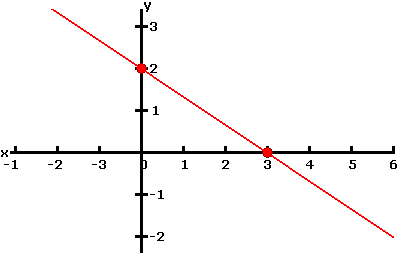 
Example 2:

What is the x-intercept for the linear equation: y = 3x + 9Mean, Median, and Mode (KCA # 13)
Calculating Mean: Add up the numbers then divide by the number in the set to get the mean.

Calculating Median: Put the numbers in order from smallest to largest. The middle number is the median.

Calculating Mode: The mode is the number that appears most often in the set.Probability  (KCA #14)

Example 1: If you roll a die, what's the probability of rolling a four?
P(4) = 1/6 


Example 2: If you roll a die, what's the probability of rolling a number less than 4?
P(Less than 4) = 3/6 = 1/2 


Example 3: If you pick from a bag that contains 5 blue marbles, 2 green marbles, and 3 red marbles, what's the probability of picking a red marble?

P(red marble) = 3/10 
If event A and event B are independent, the probability of both event A and event B occurring is P(A) × P(B). 

Example 1: If you flip a coin twice, what's the probability that heads comes up both times?

P(heads 1st flip) = 1/2
P(heads 2nd flip) = 1/2 

Since P(heads 1st flip) and P(heads 2nd flip) are independent events: 

P(heads both flips) = 1/2 × 1/2 = 1/4 


Example 2: If you roll 2 dice, what's the probability that 4 comes up on both dice?

P(4 on 1st roll) = 1/6
P(4 on 2nd roll) = 1/6 

Since P(4 on 1st roll) and P(4 on 2nd roll) are independent events:

P(4 on both rolls) = 1/6 × 1/6 = 1/3690 ÷ 32 + 7 × 3 - 12=90 ÷ 9 + 7 × 3 - 12Exponents90 ÷ 9 + 7 × 3 - 12=10 + 7 × 3 - 12Division10 + 7 × 3 - 12=10 + 21 - 12Multiplication10 + 21 - 12=31 - 12Addition31 - 12=19Subtraction6 + 8[(7 - 3)2 - (23 + 5)]=6 + 8[42 - (23 + 5)]Subtraction within parentheses6 + 8[42 - (23 + 5)]=6 + 8[42 - (8 + 5)]Exponent within parentheses6 + 8[42 - (8 + 5)]=6 + 8[42 - 13]Addition within parentheses6 + 8[42 - 13]=6 + 8[16 - 13]Exponent with brackets6 + 8[16 - 13]=6 + 8[3]Subtraction with brackets6 + 8[3]=6 + 24Multiplication6 + 24=30AdditionProperties of Arithmetic KCA #2
Commutative Property:

When two real numbers are added or multiplied, the order in which the numbers are written does not affect the result.

For any real numbers a and b, Examples: Addition: 2 + 1 = 1 + 2

Multiplication: 5 × 9 = 9 × 5

Subtraction is not commutative: 4 - 3 is not equal to 3 - 4

Division is also not commutative: 6 ÷ 2 is not equal to 2 ÷ 6
Distributive Property:

The distributive property provides a way to change a product to a sum or a sum to a product.

For any real numbers a, b, and c, Examples: 3(2 + 1) = (3 × 2) + (3 × 1)

(5 + 7)6 = (5 × 6) + (7 × 6)
Associative Property:

An operation is associative if you can group numbers in any way without changing the answer.

For any real numbers a, b and c, a + (b + c) = (a + b) + c

a(bc) = (ab)cExamples: Addition: (3 + 2) + 1 = 3 + (2 + 1)

Multiplication: (4 × 5) × 9 = 4 × (5 × 9) 

Subtraction is not associative: (4 - 3) - 2 is not equal to 4 - (3 - 2)

Division is also not associative: (12 ÷ 2) ÷ 3 is not equal to 12 ÷ (2 ÷ 3)
Inverse Property:

For any real number a, there is a single real number -a, such that For any nonzero real number a, there is a single real number 1/a such that Examples: Addition: 4 + (-4) = 0

Multiplication: 3 × 1/3 = 1
Identity Property:


For any real number a, and Examples: Addition: 5 + 0 = 5

Multiplication: 9 × 1 = 9Natural numbers are the positive counting numbers.Whole numbers are the non-negative counting numbers.Integers are the set of numbers consisting of the whole numbers and the negative natural numbers.Rational numbers include any number that can be written as a fraction of integers.Irrational numbers are the numbers that cannot be written as a fraction of integers.Real numbers consist of the rational numbers and the irrational numbers. Natural numbers, whole numbers, integers, rational numbers, and irrational numbers are each a subset of the real numbers.Symbolize Problem Solutions KCA # 5&9
This lesson concentrates on Familiarizing ourselves with the problem and Translating the word problem into an expression.


Example 1: Josh wants to buy a bicycle priced at $127.95, but Josh only has $86.42. How much more money does Josh need to be able to buy the bicycle?

Familiarize. Josh needs $127.95, but he only has $86.42. We need to find the difference.

Translate. $127.95 - $86.42 = Amount Needed


Example 2: During the softball season, Sarah hit 23 home runs out of 92 times at bat. What percentage of times at bat did Sarah hit a home run? 

Familiarize. Sarah went to bat 92 during the softball season and hit 23 home runs. Write this as a percentage.

Translate. 
Example 3: The sum of three consecutive integers 255. Find the three integers.

Familiarize. We are looking for 3 consecutive integers that add together to get 255.

Translate. Let n represent the first integer. Then n+1 is the second integer and n+2 is the third integer. Now add them together and set equal to 255. n + (n+1) + (n+2) = 3n + 3 = 255Solving word problems is one of the most difficult things to learn in math. Not only do you have to figure out what the question is asking, but you also have to apply mathematical operations correctly. Below you'll find some helpful hints to solving word problems.Operations can be performed on equations to simplify as long as the operations are performed on both sides of the equation. This keeps the equation balanced.1. In the equation below, 8 is subtracted from both sides in order to simplify the equation. 
2. 
In the equation below, 3 is added to both sides in order to simplify the equation. 3. In the equation below, both sides of the equation are multiplied by 4 in order to simplify the equation. Remember to check the answers by substituting the value of the variable back into the original equation.The graph of a linear equation is the line made up of the set of points whose coordinates satisfy the equation in two variables.The slope of a line is a measure of how steep the line is.m==Example: Find the slope of the line that passes through the points (-4, 3) and (2, 1).slope m===The equation y = mx + b is called the slope-intercept form of a linear equation, where m is the slope of the line and b is the y-intercept. The x-intercept for a linear equation can easily be found by substituting zero into the equation for y.Substitute zero in for y: 0=3x + 9Solve the equation for   x:  -3 (x) = 9     x = -3Similar & Congruent Figures KCA #10
Examples: 
Example: 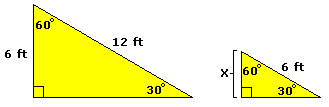 Question: The two triangles above are similar because their corresponding angles are congruent. What is the length of side x on the smaller triangle? 

Answer: The sides of similar figures are always proportional, so 12/6 = 6/x
x = 3 ftPythagorean Theorem  (KCA # 12)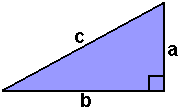 
Example 1: 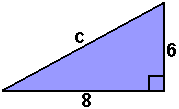 In the triangle above, what is the length of side c?

Solution:

Use the Pythagorean theorem. 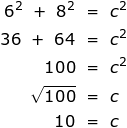 
Example 2: 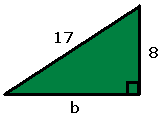 In the triangle above, what is the length of side b?

Solution:

Use the Pythagorean theorem. 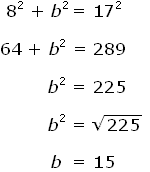 The mean, median, and mode are all used to calculate the "middle" of a set of data.Example: Find the mean of the following: { 66, 72, 83, 89 }Mean = Mean = Mean = 77.5Example: Find the median of the following: { 65, 72, 81, 83, 89 }Median = the middle number from smallest to largestMedian = 81Example: Find the mode of the following: { 65, 65, 71, 72, 81, 83, 83, 83, 89 }Mode = the number that appears most oftenMode = 83Probability refers to the chance that an event will happen. 

Probability is presented as the ratio of the number of ways an event can occur relative to the number of possible outcomes. P(4) =P(Less Than 4) =P(red marble) =Probability of A and B